IL SECOLO XIX                      14 dicembre 2005SERVIZI SOCIALIIncontro a Palazzo Tursi del Forum del terzo settore con gli esponenti degli enti locali e la cittàFamiglie monoreddito in bilicoNasce un osservatorio della povertà che raccoglie i dati di chi ha più bisognoE’ in vertiginoso aumento la richiesta di integrazione del reddito, sta esplodendo il problema della casa. Forti segnali di povertà, dagli anziani e dalle famiglie monoreddito. L'assessore Paolo Veardo riassume in un aumento del 15 % rispetto al solito, ma ammette che c’è una parte di città molto bisognosa che fatica a «mettersi in contatto». E quindi non è "quantificabile". La tecnica adottata dai Servizi Sociali è quella di destinare un contributo economicamente inferiore alla necessità per poter "raggiungere" più persone, perchè ci si rende conto che i sintomi di una indigenza sempre più diffusa, in Genova, («assoluta e relativa» si specifica) sono angoscianti. E le liste di attesa rischiano di gonfiarsi. Per questo all'interno del Piano Regolatore Sociale ci sarà anche il primo osservatorio sulla povertà con una raccolta dati risultato di una ricerca capillare. Ieri nell'incontro delle istituzioni (il sindaco Pericu, gli assessori Veardo e Costa) con il Forum del Terzo Settore (che coinvolge circa 2300 operatori) si è toccato anche questo tema degli strumenti per facilitare il rapporto con il complesso mondo del welfare. Cui l'assessore Veardo chiede di «non inventarsi servizi per salvaguardare posti di lavoro perché sarebbe fallace. Ma creare servizi secondo i bisogni reali delle persone, integrandoli. Altrimenti non reggiamo la finanziaria. Quindi, senza lasciar feriti per strada, privilegiare le istanze delle persone e non degli operatori». Lo stesso Veardo rileva anche una crisi del volontariato in città, evidenziabile per esempio nella Agenzia per la domiciliarità degli anziani «dove i volontari ci sono e lavorano bene nel medio levante e nell'alta Valbisagno, ma scarseggiano nelle altre parti della città».Nel Salone di Rappresentanza, a Tursi, fra i più noti rappresentanti del Terzo Settore, Lorenzo Costa responsabile del Centro Servizi Minori e Famiglia e Yuri Pertichini dell'Arciragazzi portano la voce rispettivamente del centro storico e delle periferie. Al Cep, dove l'area Pianacci e Arciragazzi hanno dato vita a iniziative a dir poco salvifiche, si segnala comunque un ritorno impressionante della droga fra gli adolescenti. Non più eroina, ma cocaina. E quindi spaccio. Mancano motivazioni, manca contatto anche fisico con la città (facilitazioni di trasporti sostanzialmente) e la povertà si fa sentire, con largo anticipo, in una fetta di città cui la legge Turco aveva destinato il cosiddetto reddito minimo di inserimento che il ministro Maroni ha successivamente tagliato. Preoccupazione, anche se «in via Pastore è partito un centro servizi con una iniziativa di rete di soggetti diversi che sta funzionando molto bene con i ragazzi».Lorenzo Costa racconta che nel centro 15 enti gestiscono progetti e interventi che raggiungono oltre 2500 ragazzi, «dalla libera aggregazione, agli affidi, dai centri sociali alla presa in carico personale». L'aumento dei bisogni è evidente. E per entrare nel dettaglio: gli spazi pubblici, in periferia e in centro, a disposizione dei più giovani ma non solo, sono quasi del tutto azzerati. «Spazi per l'incontro e per il gioco che costano soldi pubblici, ma ne vale la pena: perché erodendo gli spazi di libertà si aumentano gli spazi di minaccia. Insomma la città sicura abita in spazi pubblici dove c'è socialità» conclude Pertichini. Gli esempi di Costa: «il campetto in San Donato non si farà, i giardini di Madre di Dio, dopo essere stati al centro di una inutile controversia, restano abbandonati e il Porto Antico offre genericamente poco».Donata Bonometti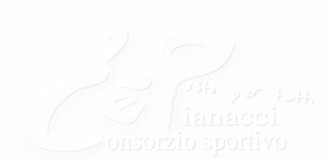 